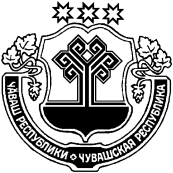 О плане работы заседаний Собрания депутатов Хозанкинского сельского поселения Красночетайского района Чувашской Республики на 2012 годСобрание депутатов Хозанкинского сельского поселения Красночетайского района РЕШИЛО:1. Утвердить план работы заседания Собрания депутатов Хозанкинского сельского поселения Красночетайского района на 2012 год.Глава сельского поселения                                                                          А.Г. Праулов                                                                                  Утвержден                                                             Решением Собрания депутатов                                                                      Хозанкинского сельского поселения                                                     Красночетайского района                                                   от 02.03.2012 года  № 2Планработы заседаний Собрания депутатов Хозанкинского сельского поселения Красночетайского района на 2012 годI квартал1. О плане работы заседаний Собрания депутатов Хозанкинского сельского поселения на 2012 год.        Отв.: Глава сельского поселения. 2. Об итогах социально-экономического развития сельского поселения за 2011 год и о задачах на 2012 год.        Отв.: Глава сельского поселения.II квартал 1. Об утверждении отчета об исполнении бюджета Хозанкинского сельского поселения за 2011 год.          Отв.: Финансовый отдел администрации района2. Об исполнении бюджета сельского поселения за I квартал 2012 года.         Отв.: Финансовый отдел администрации района3. О ходе подготовки СПК «Аккозинское» и СХПК «Победа» к весенне-полевым работам.         Отв.: Руководители хозяйств.4. Об организации отдыха, оздоровления и занятости детей и молодежи в летний период 2012 года.          Отв.: Директора школIII квартал1. Об исполнении бюджета сельского поселения за II полугодие 2012 года.                           Отв.: Финансовый отдел администрации района 2. Информация о ходе подготовки Хозанкинской ООШ, Верхнеаккозинской ООШ к новому учебному году.                          Отв.: директора школ3.   О ходе заготовки кормов и уборки урожая сельхозпредприятий СПК «Аккозинское» и СХПК «Победа».                          Отв.: Руководители хозяйствIV квартал1. Об исполнении бюджета сельского поселения за 9 месяцев 2012 года.                           Отв.: Финансовый отдел2. О бюджете сельского поселения на 2013 год.                           Отв.: Финансовый отделЧĂВАШ РЕСПУБЛИКИХĔРЛĔ ЧУТАЙ РАЙОНĔХУСАНУШКĂНЬ ЯЛ ПОСЕЛЕНИЙĚН ДЕПУТАТСЕН ПУХĂВĚ ЧУВАШСКАЯ РЕСПУБЛИКА КРАСНОЧЕТАЙСКИЙ РАЙОНСОБРАНИЕ ДЕПУТАТОВ ХОЗАНКИНСКОГО СЕЛЬСКОГО ПОСЕЛЕНИЯ ЙЫШĂНУ 02.03.2012  2 №Хусанушкăнь ялĕРЕШЕНИЕ02.03.2012 № 2д. Хозанкино